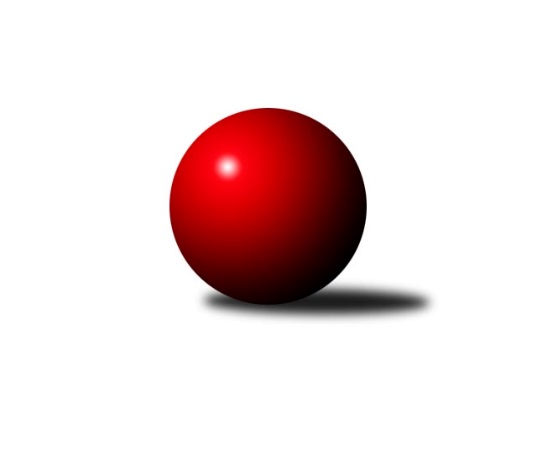 Č.6Ročník 2021/2022	10.5.2024 Východočeská soutěž skupina B 2021/2022Statistika 6. kolaTabulka družstev:		družstvo	záp	výh	rem	proh	skore	sety	průměr	body	plné	dorážka	chyby	1.	Březovice A	6	6	0	0	64 : 8 	(28.5 : 9.5)	1610	12	1138	472	36.2	2.	SK Solnice B	5	4	0	1	46 : 14 	(25.0 : 9.0)	1681	8	1169	512	30.2	3.	SKK Přelouč B	5	4	0	1	40 : 20 	(23.0 : 15.0)	1632	8	1145	487	36.2	4.	SKK Náchod D	5	3	0	2	36 : 24 	(16.5 : 11.5)	1630	6	1142	487	28.8	5.	Náchod C	6	3	0	3	34 : 38 	(23.5 : 24.5)	1582	6	1115	467	35.7	6.	SKK Třebechovice p/O B	5	2	0	3	34 : 26 	(18.0 : 22.0)	1502	4	1093	409	49.8	7.	SKPK DONAP H. Králové B	5	1	0	4	16 : 44 	(15.5 : 20.5)	1481	2	1064	417	53.4	8.	SKK Jičín C	5	1	0	4	14 : 46 	(6.0 : 16.0)	1523	2	1108	415	54.8	9.	KK Zalabák Smiřice C	6	0	0	6	4 : 68 	(6.0 : 34.0)	1379	0	996	382	60.8Tabulka doma:		družstvo	záp	výh	rem	proh	skore	sety	průměr	body	maximum	minimum	1.	Březovice A	3	3	0	0	32 : 4 	(15.5 : 4.5)	1564	6	1618	1533	2.	SKK Přelouč B	3	3	0	0	28 : 8 	(17.5 : 6.5)	1671	6	1719	1634	3.	SKK Náchod D	3	2	0	1	22 : 14 	(11.5 : 6.5)	1714	4	1765	1665	4.	Náchod C	3	2	0	1	20 : 16 	(12.0 : 12.0)	1597	4	1650	1561	5.	SKK Třebechovice p/O B	2	1	0	1	16 : 8 	(8.5 : 7.5)	1480	2	1500	1459	6.	SK Solnice B	2	1	0	1	14 : 10 	(11.0 : 5.0)	1545	2	1585	1505	7.	SKPK DONAP H. Králové B	2	1	0	1	12 : 12 	(9.5 : 6.5)	1561	2	1565	1557	8.	SKK Jičín C	3	1	0	2	12 : 24 	(3.0 : 3.0)	1485	2	1553	1437	9.	KK Zalabák Smiřice C	3	0	0	3	2 : 34 	(4.5 : 17.5)	1428	0	1474	1381Tabulka venku:		družstvo	záp	výh	rem	proh	skore	sety	průměr	body	maximum	minimum	1.	SK Solnice B	3	3	0	0	32 : 4 	(14.0 : 4.0)	1726	6	1743	1701	2.	Březovice A	3	3	0	0	32 : 4 	(13.0 : 5.0)	1625	6	1773	1531	3.	SKK Náchod D	2	1	0	1	14 : 10 	(5.0 : 5.0)	1588	2	1653	1522	4.	SKK Přelouč B	2	1	0	1	12 : 12 	(5.5 : 8.5)	1612	2	1630	1594	5.	SKK Třebechovice p/O B	3	1	0	2	18 : 18 	(9.5 : 14.5)	1510	2	1595	1352	6.	Náchod C	3	1	0	2	14 : 22 	(11.5 : 12.5)	1598	2	1663	1524	7.	SKK Jičín C	2	0	0	2	2 : 22 	(3.0 : 13.0)	1542	0	1555	1529	8.	SKPK DONAP H. Králové B	3	0	0	3	4 : 32 	(6.0 : 14.0)	1454	0	1526	1385	9.	KK Zalabák Smiřice C	3	0	0	3	2 : 34 	(1.5 : 16.5)	1362	0	1442	1302Tabulka podzimní části:		družstvo	záp	výh	rem	proh	skore	sety	průměr	body	doma	venku	1.	Březovice A	6	6	0	0	64 : 8 	(28.5 : 9.5)	1610	12 	3 	0 	0 	3 	0 	0	2.	SK Solnice B	5	4	0	1	46 : 14 	(25.0 : 9.0)	1681	8 	1 	0 	1 	3 	0 	0	3.	SKK Přelouč B	5	4	0	1	40 : 20 	(23.0 : 15.0)	1632	8 	3 	0 	0 	1 	0 	1	4.	SKK Náchod D	5	3	0	2	36 : 24 	(16.5 : 11.5)	1630	6 	2 	0 	1 	1 	0 	1	5.	Náchod C	6	3	0	3	34 : 38 	(23.5 : 24.5)	1582	6 	2 	0 	1 	1 	0 	2	6.	SKK Třebechovice p/O B	5	2	0	3	34 : 26 	(18.0 : 22.0)	1502	4 	1 	0 	1 	1 	0 	2	7.	SKPK DONAP H. Králové B	5	1	0	4	16 : 44 	(15.5 : 20.5)	1481	2 	1 	0 	1 	0 	0 	3	8.	SKK Jičín C	5	1	0	4	14 : 46 	(6.0 : 16.0)	1523	2 	1 	0 	2 	0 	0 	2	9.	KK Zalabák Smiřice C	6	0	0	6	4 : 68 	(6.0 : 34.0)	1379	0 	0 	0 	3 	0 	0 	3Tabulka jarní části:		družstvo	záp	výh	rem	proh	skore	sety	průměr	body	doma	venku	1.	SKK Třebechovice p/O B	0	0	0	0	0 : 0 	(0.0 : 0.0)	0	0 	0 	0 	0 	0 	0 	0 	2.	SKK Přelouč B	0	0	0	0	0 : 0 	(0.0 : 0.0)	0	0 	0 	0 	0 	0 	0 	0 	3.	Březovice A	0	0	0	0	0 : 0 	(0.0 : 0.0)	0	0 	0 	0 	0 	0 	0 	0 	4.	SKPK DONAP H. Králové B	0	0	0	0	0 : 0 	(0.0 : 0.0)	0	0 	0 	0 	0 	0 	0 	0 	5.	KK Zalabák Smiřice C	0	0	0	0	0 : 0 	(0.0 : 0.0)	0	0 	0 	0 	0 	0 	0 	0 	6.	SK Solnice B	0	0	0	0	0 : 0 	(0.0 : 0.0)	0	0 	0 	0 	0 	0 	0 	0 	7.	Náchod C	0	0	0	0	0 : 0 	(0.0 : 0.0)	0	0 	0 	0 	0 	0 	0 	0 	8.	SKK Náchod D	0	0	0	0	0 : 0 	(0.0 : 0.0)	0	0 	0 	0 	0 	0 	0 	0 	9.	SKK Jičín C	0	0	0	0	0 : 0 	(0.0 : 0.0)	0	0 	0 	0 	0 	0 	0 	0 Zisk bodů pro družstvo:		jméno hráče	družstvo	body	zápasy	v %	dílčí body	sety	v %	1.	Stanislav Oubram 	Březovice A 	12	/	6	(100%)		/		(%)	2.	Petr Slavík 	Březovice A 	10	/	5	(100%)		/		(%)	3.	Vratislav Fikar 	Březovice A 	10	/	5	(100%)		/		(%)	4.	Tomáš Hanuš 	SKK Třebechovice p/O B 	8	/	4	(100%)		/		(%)	5.	Josef Suchomel 	SKK Přelouč B 	8	/	5	(80%)		/		(%)	6.	Jiří Doucha st.	Náchod C 	8	/	6	(67%)		/		(%)	7.	Kateřina Gintarová 	Náchod C 	8	/	6	(67%)		/		(%)	8.	Pavel Dymák 	SK Solnice B 	7	/	4	(88%)		/		(%)	9.	Václav Balous 	SK Solnice B 	7	/	5	(70%)		/		(%)	10.	Milena Mankovecká 	SKK Náchod D 	6	/	3	(100%)		/		(%)	11.	Miroslav Tomeš 	SKK Náchod D 	6	/	4	(75%)		/		(%)	12.	Rudolf Stejskal 	SK Solnice B 	6	/	4	(75%)		/		(%)	13.	Martina Přibylová 	SKK Třebechovice p/O B 	6	/	4	(75%)		/		(%)	14.	Jaroslav Havlas 	SKK Přelouč B 	6	/	5	(60%)		/		(%)	15.	Jiří Hakl 	Březovice A 	6	/	5	(60%)		/		(%)	16.	Jiří Tesař 	SKK Náchod D 	6	/	5	(60%)		/		(%)	17.	Jiří Prokop 	SKPK DONAP H. Králové B 	5	/	3	(83%)		/		(%)	18.	Miroslav Skala 	SKK Přelouč B 	4	/	2	(100%)		/		(%)	19.	Petr Březina 	SKK Třebechovice p/O B 	4	/	2	(100%)		/		(%)	20.	Jiří Bartoníček 	SK Solnice B 	4	/	2	(100%)		/		(%)	21.	Vít Jireš 	SK Solnice B 	4	/	3	(67%)		/		(%)	22.	Miloš Voleský 	SKK Náchod D 	4	/	3	(67%)		/		(%)	23.	Zdeněk Zahálka 	SKK Třebechovice p/O B 	4	/	5	(40%)		/		(%)	24.	Miroslav Langr 	SKK Jičín C 	4	/	5	(40%)		/		(%)	25.	Milan Hurdálek 	Náchod C 	4	/	6	(33%)		/		(%)	26.	Irena Šrajerová 	SKPK DONAP H. Králové B 	3	/	5	(30%)		/		(%)	27.	Karel Janovský 	SKK Přelouč B 	2	/	1	(100%)		/		(%)	28.	Matyas Císař 	SKK Třebechovice p/O B 	2	/	1	(100%)		/		(%)	29.	Jaroslav Salaba 	SKK Třebechovice p/O B 	2	/	1	(100%)		/		(%)	30.	Dušan Kasa 	SKK Přelouč B 	2	/	2	(50%)		/		(%)	31.	Dana Adamů 	SKK Náchod D 	2	/	2	(50%)		/		(%)	32.	Jaromír Písecký 	Březovice A 	2	/	2	(50%)		/		(%)	33.	Bohuslav Trejtnar 	SKPK DONAP H. Králové B 	2	/	3	(33%)		/		(%)	34.	Alena Prokopová 	SKPK DONAP H. Králové B 	2	/	3	(33%)		/		(%)	35.	Petr Zeman 	SKK Přelouč B 	2	/	3	(33%)		/		(%)	36.	František Čermák 	SKK Jičín C 	2	/	5	(20%)		/		(%)	37.	Aleš Kovář 	KK Zalabák Smiřice C 	2	/	5	(20%)		/		(%)	38.	Vít Paliarik 	KK Zalabák Smiřice C 	2	/	5	(20%)		/		(%)	39.	Vladimír Řeháček 	SKK Jičín C 	2	/	5	(20%)		/		(%)	40.	Zbyněk Hercík 	SKK Jičín C 	2	/	5	(20%)		/		(%)	41.	Antonín Martinec 	Náchod C 	2	/	6	(17%)		/		(%)	42.	Miloš Čížek 	Březovice A 	0	/	1	(0%)		/		(%)	43.	Stanislav Nosek 	KK Zalabák Smiřice C 	0	/	1	(0%)		/		(%)	44.	Jaroslav Gütler 	SKPK DONAP H. Králové B 	0	/	1	(0%)		/		(%)	45.	Petr Kosejk 	SK Solnice B 	0	/	1	(0%)		/		(%)	46.	David Lukášek 	KK Zalabák Smiřice C 	0	/	2	(0%)		/		(%)	47.	Jaroslav Dlohoška 	SKK Náchod D 	0	/	2	(0%)		/		(%)	48.	Vendelín Škuta 	SKK Přelouč B 	0	/	2	(0%)		/		(%)	49.	Luděk Vohralík 	SKK Třebechovice p/O B 	0	/	2	(0%)		/		(%)	50.	František Beránek 	SKPK DONAP H. Králové B 	0	/	3	(0%)		/		(%)	51.	Milan Seidl 	KK Zalabák Smiřice C 	0	/	4	(0%)		/		(%)	52.	Václav Prokop 	KK Zalabák Smiřice C 	0	/	6	(0%)		/		(%)Průměry na kuželnách:		kuželna	průměr	plné	dorážka	chyby	výkon na hráče	1.	SKK Nachod, 1-4	1651	1158	493	35.3	(412.8)	2.	Přelouč, 1-4	1622	1143	478	36.5	(405.5)	3.	Hradec Králové, 1-4	1566	1111	454	45.5	(391.6)	4.	Smiřice, 1-2	1536	1095	440	52.8	(384.0)	5.	SKK Jičín, 1-2	1497	1079	417	44.3	(374.3)	6.	Březovice, 1-2	1494	1064	429	45.5	(373.6)	7.	Solnice, 1-2	1491	1075	415	50.8	(372.9)	8.	Třebechovice, 1-2	1479	1079	400	44.8	(369.8)Nejlepší výkony na kuželnách:SKK Nachod, 1-4Březovice A	1773	3. kolo	Jiří Tesař 	SKK Náchod D	475	6. koloSKK Náchod D	1765	6. kolo	Dana Adamů 	SKK Náchod D	471	6. koloSK Solnice B	1735	1. kolo	Stanislav Oubram 	Březovice A	463	3. koloSKK Náchod D	1712	3. kolo	Milena Mankovecká 	SKK Náchod D	454	1. koloSKK Náchod D	1665	1. kolo	Jiří Tesař 	SKK Náchod D	453	3. koloNáchod C	1663	6. kolo	Jiří Bartoníček 	SK Solnice B	448	1. koloNáchod C	1650	1. kolo	Petr Slavík 	Březovice A	445	3. koloSKK Přelouč B	1630	3. kolo	Jiří Prokop 	SKPK DONAP H. Králové B	444	1. koloNáchod C	1581	5. kolo	Miloš Voleský 	SKK Náchod D	442	6. koloNáchod C	1561	3. kolo	Vratislav Fikar 	Březovice A	441	3. koloPřelouč, 1-4SKK Přelouč B	1719	2. kolo	Tomáš Hanuš 	SKK Třebechovice p/O B	451	6. koloSKK Přelouč B	1660	6. kolo	Miroslav Skala 	SKK Přelouč B	446	2. koloSKK Přelouč B	1634	4. kolo	Josef Suchomel 	SKK Přelouč B	445	2. koloNáchod C	1608	4. kolo	Jaroslav Havlas 	SKK Přelouč B	438	6. koloSKK Třebechovice p/O B	1582	6. kolo	Josef Suchomel 	SKK Přelouč B	436	6. koloSKK Jičín C	1529	2. kolo	Josef Suchomel 	SKK Přelouč B	430	4. kolo		. kolo	Jiří Doucha st.	Náchod C	421	4. kolo		. kolo	Jaroslav Havlas 	SKK Přelouč B	419	2. kolo		. kolo	Petr Březina 	SKK Třebechovice p/O B	418	6. kolo		. kolo	Kateřina Gintarová 	Náchod C	412	4. koloHradec Králové, 1-4SK Solnice B	1701	5. kolo	Rudolf Stejskal 	SK Solnice B	455	5. koloSKPK DONAP H. Králové B	1565	5. kolo	Jiří Prokop 	SKPK DONAP H. Králové B	434	5. koloSKPK DONAP H. Králové B	1557	2. kolo	Václav Balous 	SK Solnice B	434	5. koloKK Zalabák Smiřice C	1442	2. kolo	Bohuslav Trejtnar 	SKPK DONAP H. Králové B	429	2. kolo		. kolo	Irena Šrajerová 	SKPK DONAP H. Králové B	424	5. kolo		. kolo	Pavel Dymák 	SK Solnice B	424	5. kolo		. kolo	Irena Šrajerová 	SKPK DONAP H. Králové B	409	2. kolo		. kolo	Stanislav Nosek 	KK Zalabák Smiřice C	392	2. kolo		. kolo	Vít Jireš 	SK Solnice B	388	5. kolo		. kolo	Alena Prokopová 	SKPK DONAP H. Králové B	383	2. koloSmiřice, 1-2SK Solnice B	1743	3. kolo	Jiří Bartoníček 	SK Solnice B	484	3. koloSKK Třebechovice p/O B	1595	1. kolo	Pavel Dymák 	SK Solnice B	444	3. koloSKK Přelouč B	1594	5. kolo	Dušan Kasa 	SKK Přelouč B	428	5. koloKK Zalabák Smiřice C	1474	5. kolo	Josef Suchomel 	SKK Přelouč B	414	5. koloKK Zalabák Smiřice C	1429	1. kolo	Václav Balous 	SK Solnice B	412	3. koloKK Zalabák Smiřice C	1381	3. kolo	Zdeněk Zahálka 	SKK Třebechovice p/O B	410	1. kolo		. kolo	Matyas Císař 	SKK Třebechovice p/O B	409	1. kolo		. kolo	Jaroslav Havlas 	SKK Přelouč B	408	5. kolo		. kolo	Vít Jireš 	SK Solnice B	403	3. kolo		. kolo	Tomáš Hanuš 	SKK Třebechovice p/O B	400	1. koloSKK Jičín, 1-2SKK Náchod D	1653	4. kolo	Miloš Voleský 	SKK Náchod D	426	4. koloSKK Jičín C	1553	4. kolo	Jiří Tesař 	SKK Náchod D	424	4. koloBřezovice A	1531	1. kolo	Stanislav Oubram 	Březovice A	419	1. koloSKK Jičín C	1466	6. kolo	Zbyněk Hercík 	SKK Jičín C	413	4. koloSKK Jičín C	1437	1. kolo	Milena Mankovecká 	SKK Náchod D	412	4. koloKK Zalabák Smiřice C	1342	6. kolo	Vratislav Fikar 	Březovice A	405	1. kolo		. kolo	Vladimír Řeháček 	SKK Jičín C	398	4. kolo		. kolo	Miroslav Tomeš 	SKK Náchod D	391	4. kolo		. kolo	Miroslav Langr 	SKK Jičín C	391	6. kolo		. kolo	Vít Paliarik 	KK Zalabák Smiřice C	381	6. koloBřezovice, 1-2Březovice A	1618	4. kolo	Miroslav Tomeš 	SKK Náchod D	433	2. koloBřezovice A	1541	6. kolo	Jiří Hakl 	Březovice A	418	4. koloBřezovice A	1533	2. kolo	Petr Slavík 	Březovice A	413	2. koloSKK Náchod D	1522	2. kolo	Petr Slavík 	Březovice A	406	6. koloSKPK DONAP H. Králové B	1450	6. kolo	Stanislav Oubram 	Březovice A	404	4. koloKK Zalabák Smiřice C	1302	4. kolo	Dana Adamů 	SKK Náchod D	403	2. kolo		. kolo	Petr Slavík 	Březovice A	402	4. kolo		. kolo	Vratislav Fikar 	Březovice A	394	4. kolo		. kolo	Stanislav Oubram 	Březovice A	388	6. kolo		. kolo	Vratislav Fikar 	Březovice A	382	6. koloSolnice, 1-2SK Solnice B	1585	4. kolo	Rudolf Stejskal 	SK Solnice B	420	4. koloNáchod C	1524	2. kolo	Ivana Bartoníčková 	SK Solnice B	415	2. koloSK Solnice B	1505	2. kolo	Václav Balous 	SK Solnice B	409	4. koloSKK Třebechovice p/O B	1352	4. kolo	Rudolf Stejskal 	SK Solnice B	407	2. kolo		. kolo	Antonín Martinec 	Náchod C	402	2. kolo		. kolo	Petr Březina 	SKK Třebechovice p/O B	394	4. kolo		. kolo	Jiří Doucha st.	Náchod C	389	2. kolo		. kolo	Pavel Dymák 	SK Solnice B	384	4. kolo		. kolo	Milan Hurdálek 	Náchod C	379	2. kolo		. kolo	Vít Jireš 	SK Solnice B	372	4. koloTřebechovice, 1-2Březovice A	1572	5. kolo	Stanislav Oubram 	Březovice A	429	5. koloSKK Třebechovice p/O B	1500	3. kolo	Petr Slavík 	Březovice A	413	5. koloSKK Třebechovice p/O B	1459	5. kolo	Zdeněk Zahálka 	SKK Třebechovice p/O B	392	3. koloSKPK DONAP H. Králové B	1385	3. kolo	Zdeněk Zahálka 	SKK Třebechovice p/O B	390	5. kolo		. kolo	Tomáš Hanuš 	SKK Třebechovice p/O B	388	3. kolo		. kolo	Alena Prokopová 	SKPK DONAP H. Králové B	388	3. kolo		. kolo	Tomáš Hanuš 	SKK Třebechovice p/O B	387	5. kolo		. kolo	Jiří Hakl 	Březovice A	383	5. kolo		. kolo	Martina Přibylová 	SKK Třebechovice p/O B	379	3. kolo		. kolo	Bohuslav Trejtnar 	SKPK DONAP H. Králové B	377	3. koloČetnost výsledků:	8.0 : 4.0	2x	4.0 : 8.0	2x	2.0 : 10.0	3x	12.0 : 0.0	4x	10.0 : 2.0	8x	0.0 : 12.0	5x